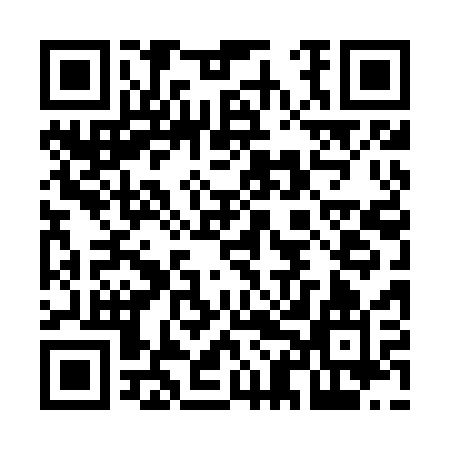 Prayer times for Dabrowka Strumiany, PolandMon 1 Apr 2024 - Tue 30 Apr 2024High Latitude Method: Angle Based RulePrayer Calculation Method: Muslim World LeagueAsar Calculation Method: HanafiPrayer times provided by https://www.salahtimes.comDateDayFajrSunriseDhuhrAsrMaghribIsha1Mon4:166:1612:465:137:179:092Tue4:146:1412:465:147:189:113Wed4:116:1212:455:157:209:144Thu4:086:1012:455:177:229:165Fri4:056:0712:455:187:239:186Sat4:026:0512:455:197:259:217Sun3:596:0312:445:207:279:238Mon3:566:0112:445:217:289:259Tue3:535:5812:445:237:309:2810Wed3:505:5612:435:247:329:3011Thu3:475:5412:435:257:349:3312Fri3:445:5212:435:267:359:3513Sat3:415:4912:435:277:379:3814Sun3:375:4712:425:287:399:4015Mon3:345:4512:425:307:409:4316Tue3:315:4312:425:317:429:4517Wed3:285:4112:425:327:449:4818Thu3:255:3912:425:337:459:5119Fri3:215:3612:415:347:479:5320Sat3:185:3412:415:357:499:5621Sun3:155:3212:415:367:519:5922Mon3:115:3012:415:377:5210:0223Tue3:085:2812:415:397:5410:0424Wed3:055:2612:405:407:5610:0725Thu3:015:2412:405:417:5710:1026Fri2:585:2212:405:427:5910:1327Sat2:545:2012:405:438:0110:1628Sun2:515:1812:405:448:0210:1929Mon2:475:1612:405:458:0410:2230Tue2:435:1412:395:468:0610:25